ESTADO DE SANTA CATARINA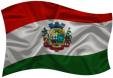 SECRETARIA MUNICIPAL DE ADMINISTRAÇÃO, FAZENDA E PLANEJAMENTODECRETO N°. 168/2024“DISPÕE SOBRE EXONERAÇÃO DE SERVIDORES, E DÁ OUTRASPROVIDÊNCIAS”.Luiz Clóvis Dal Piva, Prefeito Municipal de Guatambu, Estado de Santa Catarina, no uso das atribuições do seu cargo, e, de conformidade com o disposto nos incisos XXIV e XXV do artigo 72, da Lei Orgânica do Município;DECRETA:Art. 1º Fica exonerado o servidor, que menciona abaixo.Art. 2º Este decreto entra em vigor na data da sua publicação, com efeitos retroativos a 17 de abril 2024.Art. 3º Revogam-se as disposições em contrário.Gabinete do Prefeito Municipal de Guatambu, SC, 19 de abril de 2024.LUIZ CLÓVIS DAL PIVAPrefeito MunicipalMunicípio de Guatambu – SCRua Manoel Rolim de Moura, nº 825 – CEP.89.817-000 www.guatambu.sc.gov.br – e-mail: pessoal@guatambu.sc.gov.br(49) 3336.0102Schaiane Cristina BohnAssessora de Informações e Divulgações